HG-RD-CMD110北斗三代指挥用户机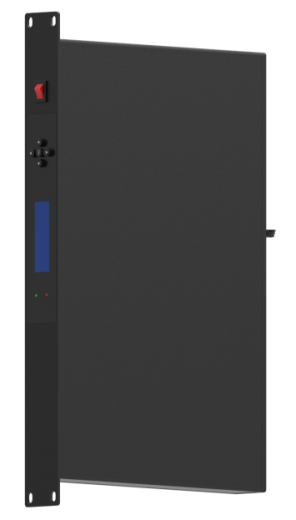 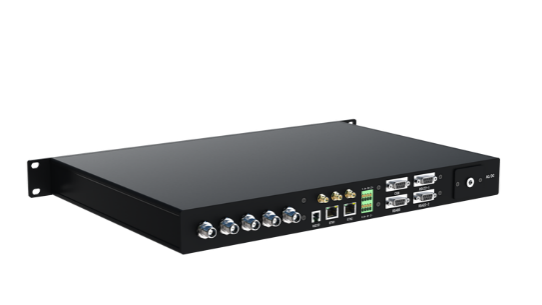 HG-RD-CMD110是上海海积推出的一款北斗三代指挥用户机。其支持北斗RDSS双向报文通信，部署在监控指挥中心，可对下属北斗区域短报文终端进行管理，实现全系统设备的消息指令通播和北斗数据监收。功能特色支持北斗三代新信号体制 BDS B1I、B1C（可定制全系统全频点）具备全天候的北斗双向报文通信，支持北斗三号民用终端通用数据接口要求； 可扩展蓝牙、WIFI、4G产品功能支持北斗/GPS定位： BDS B1I、B1C/GPS L1；支持北斗短报文双向通信，单次通信支持1000个汉字支持北斗三号区域短报文：频点为L（上行）、S（下行）；S：2491.75±4.08MHz；L：1615.28±4.08MHz或1614.26±4.08MHz；支持北斗RDSS位置报告功能，位置报告频次可设置；可选配北斗指挥兼收和通播功能，能兼收下属用户信息；指挥机可兼收 500 下属用户。硬件特性通信模组北斗三代RDSS 定位模块北斗三代定位模块技术规格工作电压范围外供DC:9-36V（直流）性能指标北斗导航信号接收灵敏度优于-140dBm；北斗三代RNSS接收信号频率：B1/L1； 灵敏度：捕获优于-135dBm，跟踪优于-145dBm； 定位精度：水平≤6m，高程≤8m（95%，VDOP，HDOP≤4）； 测速精度：0.2m/s（1σ）； 定时精度：≤200ns； 重捕获时间：≤5s（95%，卫星信号中断 30s）； 首次定位时间：冷启动≤45s，热启动≤5s。北斗RDSS通信频次：≤60秒；接收参数接收信号类型：接收 S1I、S2C 出站信号，频率范围: 2491.75 ±8.16MHz； 接收灵敏度： S1I：信号功率为-127dBm 时，误码率：≤1×10 -5； S2C： 专用段 24kbps 信息帧，误码率：≤1E-5（信号功率 -120dBm）； 专用段 16kbps 信息帧，误码率：≤1E-5（信号功率 -125dBm）； 专用段 8kbps 信息帧，误码率：≤1E-5（信号功率 -128dBm） 捕获灵敏度： 首次捕获时间：≤10s；重捕获时间：信号中断 30s，重捕获时间不超过 1s； 同时接收波束个数：BD2 10 个，BD3 14 个； 抗窄带干扰功能：专用段 16kbps 信息帧，信号功率-120dBm， 干信比不低于 60dBc；发射参数发射频点： Lf0：1615.68±4.08 Lf1：1614.26±4.08 Lf2：1618.34±4.08 RDSS 发射功率 EIRP 值（10W 功放）：范围 9~11dBW； 短报文通信： 支持北斗二号单次报文最大长度：120 汉字；支持北斗三号区域报文最大长度：1000 个汉字。北斗RDSS发送功率10W；接口多芯航插含串口、以太网通信、供电存储自带8/16G固态存储通信接口同时支持以太网、北斗卡、RS232整机尺寸485*300*44mm环境特性防水防尘IP65温度特性工作温度-30 ℃～+75 ℃；存储温度-40℃～+80℃湿度5％ ～ 95％ 无冷凝